Заключение о проведении экспертизы постановления Администрации города Ханты-Мансийска от 30.06.2014 №561 «Об утверждении порядка расчета арендной платы за пользование муниципальным имуществом»14.05.2021Управление экономического развития и инвестиций Администрации города Ханты-Мансийска, ответственное за внедрение оценки регулирующего воздействия в муниципальном образовании (далее – уполномоченный орган), в соответствии с разделом с разделом 2 Порядка проведения оценки регулирующего воздействия (далее – ОРВ) проектов муниципальных нормативных правовых актов в Администрации города Ханты-Мансийска и экспертизы принятых в Администрации города Ханты-Мансийска муниципальных нормативных правовых актов, затрагивающих вопросы, осуществления предпринимательской и инвестиционной деятельности, утвержденного Постановлением Администрации города Ханты-Мансийска от 14.02.2019 № 116 «Об утверждении Порядка проведения оценки регулирующего воздействия нормативных правовых актов  города Ханты-Мансийска, экспертизы и оценки фактического воздействия муниципальных нормативных правовых актов города Ханты-Мансийска, затрагивающих вопросы осуществления предпринимательской и инвестиционной деятельности» (далее – Порядок), рассмотрев постановление Администрации города Ханты-Мансийска от Постановление Администрации города Ханты-Мансийска от 30.06.2014 №561 «Об утверждении порядка расчета арендной платы за пользование муниципальным имуществом», пояснительную записку к нему, сводный отчет об экспертизы (далее - экспертизы), свод предложений, содержащий результаты публичных консультаций, подготовленные Департаментом муниципальной собственности Администрации города Ханты-Мансийска, сообщает следующее.Отчет об экспертизе муниципального нормативного правового акта (далее – нормативный акт) направлен для подготовки настоящего заключения впервые.                                                                                         Информация об экспертизе  размещена на официальном сайте муниципального образования «29» апреля 2021 года.По нормативному акту  проведены публичные консультации в период с 29 апреля 2021 по 13 мая 2021.В соответствии с разделом 2 Порядка проведения оценки регулирующего воздействия (далее – ОРВ) проектов муниципальных нормативных правовых актов в Администрации города Ханты-Мансийска и экспертизы принятых в Администрации города Ханты-Мансийска муниципальных нормативных правовых актов, затрагивающих вопросы, осуществления предпринимательской и инвестиционной деятельности, утвержденного Постановлением Администрации города Ханты-Мансийска от 14.02.2019 № 116 «Об утверждении Порядка проведения оценки регулирующего воздействия нормативных правовых актов  города Ханты-Мансийска, экспертизы и оценки фактического воздействия муниципальных нормативных правовых актов города Ханты-Мансийска, затрагивающих вопросы осуществления предпринимательской и инвестиционной деятельности» Департаментом муниципальной собственности Администрации города Ханты-Мансийска в период с 29.04.2021 по 13.05.2021 года проведены публичные консультации по постановлению Администрации города Ханты-Мансийска от 30.06.2014  №561 «Об утверждении порядка расчета арендной платы за пользование муниципальным имуществом».При проведении публичных консультаций получены отзывы от:1.	Общество с ограниченной ответственностью «Здравсервис Ко»;2.	Индивидуального предпринимателя Биричевского Артура Вячеславовича;3.	ООО «Рыбоперерабатывающий комбинат «Ханты-Мансийский».4.	Региональное отделение по Ханты-Мансийскому автономному округу – Югре Межрегиональная общественная организация «Ассоциация молодых предпринимателей»5.	ХМРО "ОПОРА РОССИИ"По результатам рассмотрения представленных документов установлено, что процедуры, предусмотренные разделом 3 Порядка, соблюдены.Настоящее постановление утверждает, что Арендная плата за пользование муниципальным имуществом, предоставляемым в аренду, может рассчитываться как по отдельным инвентарным единицам (передаточные устройства, машины, оборудование, транспортные средства), так и по группам имущества, предназначенным для использования в единой технологической цепи.На основе проведенной экспертизы нормативного акта с учетом представленной информации в сводном отчете об экспертизы , своде предложений, содержащем результаты публичных консультаций, пояснительной записке к постановлению уполномоченным органом сделаны следующие выводы: в проекте отсутствуют положения, вводящие избыточные обязанности, запреты и ограничения для субъектов предпринимательской деятельности, а также положения приводящие к возникновению необоснованных расходов субъектов предпринимательской деятельности, а также местного бюджета.По результатам рассмотрения представленных документов установлено, что процедуры, предусмотренные разделом 5 Порядка, соблюдены.Информация, содержащаяся в отчете  о проведении экспертизы, не достаточна.В пункте V отчета. «Оценка фактических положительных и отрицательных последствий установленного правового регулирования» нет информации о количественной оценке положительных и отрицательных последствий, на решение которых направлен действующий правовой акт.Выводы и предложения:1. Устранить замечания к сводному отчету об экспертизе.Начальник управления	 	С.А. Наумов		             				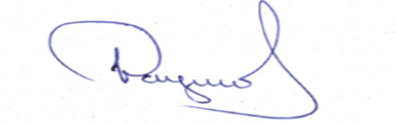 Исполнитель:Путина Светлана НиколаевнаТел.352-416